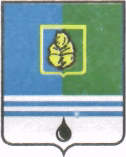 ПОСТАНОВЛЕНИЕАДМИНИСТРАЦИИ ГОРОДА КОГАЛЫМАХанты-Мансийского автономного округа - ЮгрыО внесении изменений и дополненийв постановление Администрации города Когалымаот 29.12.2016 №3276 Руководствуясь постановлением Правительства Российской Федерации от 25.01.2017 №73 «О внесении изменений в некоторые акты Правительства Российской Федерации», в целях приведения нормативно правового акта в соответствие с действующим законодательством Российской Федерации:1. В постановление Администрации города Когалыма от 29.12.2016 №3276 «Об утверждении Порядка формирования, утверждения и ведения планов закупок товаров, работ, услуг для обеспечения муниципальных нужд города Когалыма, Порядка формирования, утверждения и ведения планов-графиков закупок товаров, работ, услуг для обеспечения муниципальных нужд города Когалыма» (далее - постановление) внести следующие изменения и дополнения: 1.1. Пункт 1 приложения 2 к постановлению после слов «о контрактной системе» дополнить словами «Постановления Правительства Российской Федерации от 05.06.2015 № 554 « О требованиях к формированию, утверждению и ведению планов- графиков закупок товаров, работ, услуг для обеспечения нужд субъекта Российской Федерации» и муниципальных нужд, а также о требованиях к форме плана-графика закупок товаров, работ, услуг».1.2. Пункт 11 приложения 2 к постановлению изложить в следующей редакции:11. «План-график закупок содержит приложения, содержащие обоснования в отношении каждого объекта закупки, подготовленные в порядке, установленном Правительством Российской Федерации в соответствии с частью 7 статьи 18 Закона о контрактной системе, в том числе:- обоснование начальной (максимальной) цены контракта или цены контракта, заключаемого с единственным поставщиком (подрядчиком, исполнителем), определяемых в соответствии со статьёй 22 Закона о контрактной системе, с указанием включенных в объект закупки количества и единиц измерения товаров, работ, услуг (при наличии)»;- обоснование способа определения поставщика (подрядчика, исполнителя) в соответствии с главой 3 Закона о контрактной системе, в том числе дополнительные требования к участникам закупки (при наличии таких требований), установленные в соответствии с частью 2 статьи 31 Закона о контрактной системе.».1.3. Приложение 2 к постановлению дополнить пунктами 12 – 14, 17, 18:«12. Включаемая в план-график закупок информация должна соответствовать показателям плана закупок, в том числе:а) соответствие включаемых в план-график закупок идентификационных кодов закупок идентификационному коду закупки, включенному в план закупок;б) соответствие включаемой в план-график закупок информации о начальных (максимальных) ценах контрактов, ценах контрактов, заключаемых с единственным поставщиком (подрядчиком, исполнителем), и об объемах финансового обеспечения (планируемых платежей) для осуществления закупок на соответствующий финансовый год включенной в план закупок информации об объеме финансового обеспечения (планируемых платежей) для осуществления закупки на соответствующий финансовый год.13. Заказчики, указанные в пункте 2 Порядка, включают в план-график закупок и осуществляют закупки текущего финансового года с лимитами бюджетных обязательств следующего года (опережающие закупки) в соответствии с бюджетным законодательством Российской Федерации.14. Утвержденный план-график закупок подлежит размещению в единой информационной системе в течение 3 рабочих дней со дня его утверждения или изменения.17. Главные распорядители по форме, установленной уполномоченным органом, формируют отчёты о реализации (исполнении) планов-графиков закупок ежемесячно не позднее 3-го числа месяца, следующего за отчётным месяцем.18. Уполномоченный орган осуществляет методическое руководство по формированию планов - графиков закупок при взаимодействии с заказчиками.».1.3. Пункты 12 и 13 приложения 2 к постановлению считать пунктами 15 и 16 соответственно.1.4. Абзац 2 пункта 11 приложения 2 в редакции настоящего постановления вступает в силу с 01.01.2018.3. Отделу муниципального заказа Администрации города Когалыма (И.И.Дубова) в течение 3 дней со дня подписания настоящего постановления разместить Порядок планов закупок, Порядок планов-графиков в единой информационной системе в сфере закупок (www.zakupki.gov.ru).4. Опубликовать настоящее постановление в газете «Когалымский вестник» и разместить на официальном сайте Администрации города Когалыма в информационно-телекоммуникационной сети «Интернет» (www.admkogalym.ru).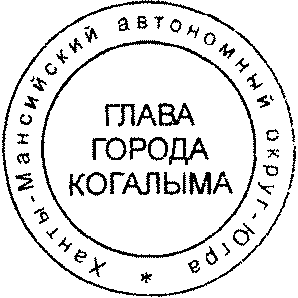 5. Контроль за выполнением постановления возложить на заместителя главы города Когалыма Т.И.Черных.Глава города Когалыма					Н.Н. ПальчиковСогласовано:зам. главы г.Когалыма			Т.И.Черныхпредседатель КФ				М.Г.Рыбачок    зам. председателя КУМИ			М.В.Лучицкаяначальник ЮУ 				В.В.Геновначальник УО				С.Г.Гришиназам.начальника ОФЭОиК			Е.А.ПискорскаяПодготовлено:начальник ОМЗ     				И.И.ДубоваРазослать: Разослать: УО, КУМИ, ОФЭОиК, ОМЗ, ЮУ, газета, МКУ «УОДОМС», МКУ «УКС», МКУ «ЕДДС», МКУ «ОЭХД», МКУ «Когалымский вестник», МБУ «КСАТ», МБУ «Феникс», МБУ «МВЦ», МБУ «ЦБС», МАУ «МФЦ», МАУ «Дворец спорта», МАУ «АРТ-праздник», КГ МУТП «Сияние Севера», КГ МУП «ЦДО», МКУ «УЖКХ г. Когалыма».От  «31»октября2017г. № 2229